Format FTO verslaglegging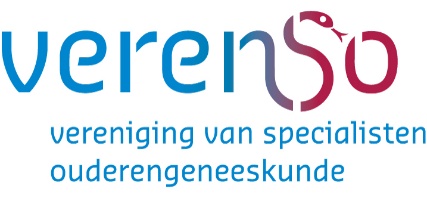 Versie 21-9-2023Verslagen van de FTO-bijeenkomsten, presentielijsten en presentaties moeten uiterlijk 1 mei van het kalenderjaar ná de gehouden FTO-bijeenkomsten ingediend worden in PE-online om in aanmerking te komen voor accreditatiepunten. Gebruikmaking van dit format FTO verslaglegging is verplicht.De actielijst is een hulpmiddel om de voorgenomen besluiten in de praktijk te brengen en te evalueren tijdens het volgend FTO.Deze wordt niet beoordeeld door de accreditatiecommissie.Naam FTO groep:Naam FTO groep:Onderwerp Zoals eerder opgegeven in het formulier Aanvraag accreditatie FTOKoppeling weergeven met bijpassend formularium hoofdstukDatumTijdTijdsduur bijeenkomst minimaal 1 uur, maximaal 1,5 uurDeelnemende specialisten ouderengeneeskunde en apotheker Naam, functie, BIG-nummerImplementatieTerugkoppeling resultaten voorgaand FTOHoe heeft de implementatie van de besluiten en acties plaatsgevonden in de praktijk?Wat gaat goed, wat kan nog beter?Check op de actielijst: uitgevoerde acties, openstaande actiesNieuwe afspraken maken waar nodigDoelstellingWelke leerdoelen hebben de deelnemers?Literatuur Welke literatuur is gebruikt?Wetenschappelijke artikelenRichtlijnenProtocollenAndersReflectie op de literatuurWat valt op ten aanzien van de evidence based practice van de groep naar aanleiding van de literatuur?Reflectie prescriptiecijfersWat valt op aan de interdoktervariatie? Welke verklaringen zijn mogelijk?Besluiten ten aanzien van werkwijze groepWelk resultaat wil de groep behalen naar aanleiding van dit FTO?Wat gaat de groep anders doen na het FTO en met welk doel?Heeft dit consequenties voor de eerder geformuleerde onderwerpen en leerdoelen van de FTO’s*, zo ja welke?* Zoals geformuleerd in het formulier Aanvraag Accreditatie FTOBesluiten ten aanzien van formulariumWelke wijzigingen worden opgenomen in het formularium?Besluiten ten aanzien van medicatieketenZijn er punten van belang voor de samenwerking binnen de medicatieketen?Welke acties komen daaruit voort?(afspraken met apotheker, verpleegkundigen, noodvoorraad etc.)Actielijst FTOActielijst FTOActielijst FTOActielijst FTOActielijst FTODatumDoelActie ActiehouderStatus 